Lesson 8: Add and Subtract FractionsLet’s add and subtract fractions.Warm-up: Which One Doesn’t Belong: Fraction RepresentationsWhich one doesn’t belong?A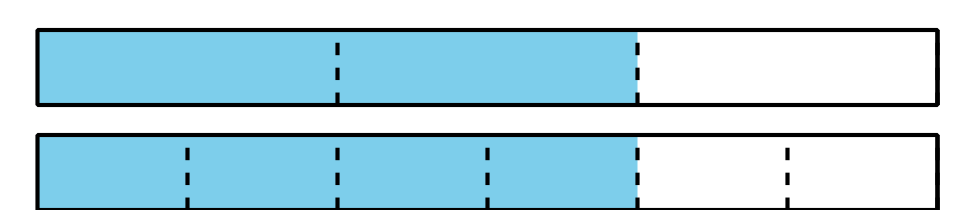 B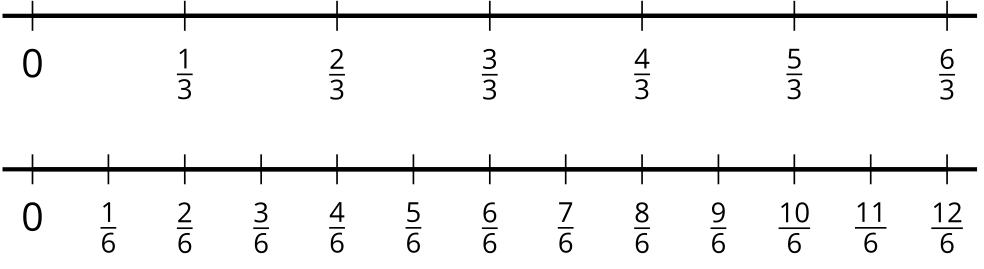 C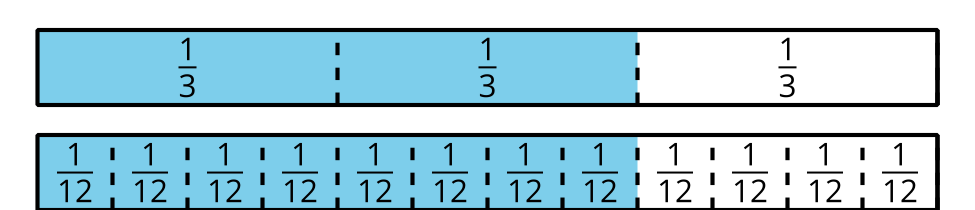 D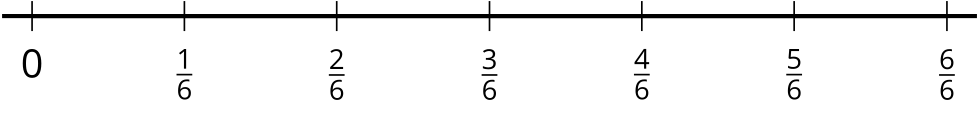 8.1: Card Sort: Fraction Sums and DifferencesYour teacher will give you a set of cards that show expressions.Sort the cards into 2 categories of your choosing. Be prepared to explain the meaning of your categories.Sort the cards into 2 categories in a different way. Be prepared to explain the meaning of your new categories.8.2: Add and SubtractFind the value of each expression. Explain or show your thinking.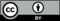 © CC BY 2021 Illustrative Mathematics®